H+H Werke Dresden und LaussnitzGemeinsamer Auftritt auf der HAUS Wittenborn, den 09.03.2020 – Zum ersten Mal präsentierte sich H+H mit einem Messestand auf der HAUS in Dresden, die gestern zu Ende ging. Ganz in der Nähe betreibt das Unternehmen je ein Kalksandstein- und ein Porenbetonwerk. Der Regionalvertrieb beriet Messebesucher zum Nutzen des H+H Bausystems für die Errichtung von ebenso langlebigen wie hochwertigen Gebäuden.Kaum 25 Kilometer trennen die beiden „Neuzugänge“ im H+H Werksverbund. Im Frühjahr 2019 hatte H+H die Anteile der HeidelbergCement am Unternehmen Baustoffwerke Dresden GmbH & Co. KG übernommen. Zum Jahreswechsel wurde mit den Gesellschaftern der Porenbetonwerk Laussnitz GmbH & Co. KG ein Vertrag über den Erwerb von 51 % der Gesellschaftsanteile durch H+H unterzeichnet. Für die Belieferung von Baustellen mit Kalksandstein und Porenbeton im Osten Deutschlands sind sie von großer Bedeutung. Volles H+H Produktportfolio „Durch die Integration des Porenbetonwerkes in Laußnitz und des Kalksandsteinwerkes in Dresden kann H+H zukünftig in einer der stärksten Bauregionen Ostdeutschlands beide Baustoffe aus einer Hand anbieten und durch die Koordination der Baustellenbelieferung echten Mehrwert stiften“, kommentiert Markus Blum, Vorsitzender der Geschäftsführung H+H Deutschland. In beiden Werken haben bestehende Kunden ihre bekannten Ansprechpartner im Verkaufsinnen- und -außendienst behalten. Die Zusammenarbeit in neuen und bewährten Partnerschaften laufe deshalb reibungslos, so Blum.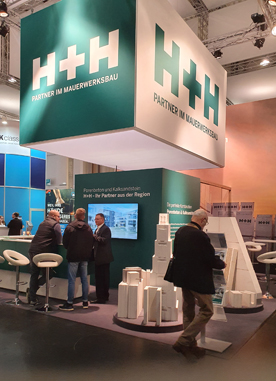 Kalksandstein und Porenbeton für Baustellen im Osten Deutschlands: Auf der HAUS – der größten regionalen Baumesse Deutschlands – zeigten die H+H Werke Dresden und Laussnitz auf einem modernen Messestand, mit welchen Bausystemen und Serviceleistungen sie Bauherren und Bauunternehmer unterstützen.Foto: H+H Deutschland GmbH(Text- und Bildmaterial steht unter www.drsaelzer-pressedienst.de zum Download bereit.)Abdruck frei. Beleg erbeten an:Dr. Sälzer Pressedienst, Lensbachstraße 10, 52159 Roetgen